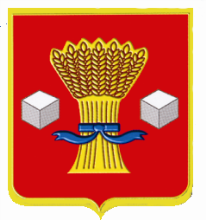 АдминистрацияСветлоярского муниципального района Волгоградской областиПОСТАНОВЛЕНИЕот 14.01.2021                     № 7Руководствуясь приказом Министерства экономического развития Российской Федерации от 30.08.2011 № 424 «Об утверждении Порядка ведения органами местного самоуправления реестров муниципального имущества», Уставом Светлоярского муниципального района Волгоградской области, п о с т а н о в л я ю:Внести изменения в положение об организации учета муниципального имущества и порядка ведения реестра муниципального  имущества и порядка ведения реестра муниципального имущества Светлоярского муниципального района Волгоградской области и Светлоярского городского поселения Светлоярского муниципального района Волгоградской области, утвержденного постановлением администрации Светлоярского муниципального района Волгоградской области от 21.11.2018 № 2114 изложив Приложение № 8 в новой редакции согласно приложению к настоящему постановлению.Отделу по муниципальной службе, общим и кадровым вопросам администрации Светлоярского муниципального района Волгоградской области (Иванова Н.В.):- направить настоящее постановление для опубликования в районной газете «Восход»;- разместить настоящее постановление в сети «Интернет» на официальном сайте Светлоярского муниципального района Волгоградской области. 3. Настоящее постановление вступает в силу с момента его опубликования. 4. Контроль над исполнением настоящего постановления возложить на заместителя главы Светлоярского муниципального района Волгоградской области Горбунова А.М.Глава муниципального района                                                           Т.В. РаспутинаЛемешко И.А.О внесении изменений в положение об организации учета муниципального имущества и порядка ведения реестра муниципального имущества Светлоярского муниципального района Волгоградской области и Светлоярского городского поселения Светлоярского муниципального района Волгоградской области», утвержденного постановлением администрации Светлоярского муниципального района Волгоградской области от  21.11.2018 № 2114